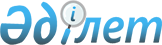 Қаражал қалалық мәслихатының 2023 жылғы 29 желтоқсандағы № 129 "2024-2026 жылдарға арналған Жәйрем және Шалғы кенттерінің бюджеті туралы" шешіміне өзгерістер енгізу туралыҰлытау облысы Қаражал қалалық мәслихатының 2024 жылғы 14 наурыздағы № 143 шешімі
      Қаражал қалалық мәслихаты ШЕШІМ ҚАБЫЛДАДЫ:
      1. Қаражал қалалық мәслихатының "2024-2026 жылдарға арналған Жәйрем және Шалғы кенттерінің бюджеті туралы" 2023 жылы 29 желтоқсандағы №129 (Нормативтік құқықтық актілерді мемлекеттік тіркеу Тізілімінде №191993 болып тіркелген) шешіміне келесі өзгерістер енгізілсін:
      1) 1-тармақ келесі редакцияда мазмұндалсын:
      "1. 2024-2026 жылдарға арналған Жәйрем кентінің бюджеті тиісінше 1, 7-қосымшаларға сәйкес, оның ішінде 2024 жылға келесі көлемдерде бекітілсін:
      1) кірістер – 1 322 806 мың тенге, оның ішінде:
      салықтық түсімдер – 50 885 мың теңге;
      салықтық емес түсімдер – 4 115 мың теңге;
      трансферттер түсімі – 1 267 806 мың теңге;
      2) шығындар – 1 369 199 мың теңге;
      3) таза бюджеттік кредиттеу – 0 мың теңге:
      бюджеттік кредиттер – 0 мың теңге;
      бюджеттік кредиттерді өтеу – 0 мың теңге;
      4) қаржы активтерімен операциялар бойынша сальдо – 0 мың теңге:
      қаржы активтерін сатып алу – 0 мың теңге;
      мемлекеттің қаржы активтерін сатудан түсетін түсімдер – 0 мың тенге;
      5) бюджет тапшылығы (профициті) – алу 46 393 мың теңге;
      6) бюджет тапшылығын қаржыландыру (профицитін пайдалану) – 46 393 мың теңге:
      қарыздар түсімі – 0 мың теңге;
      қарыздарды өтеу – 0 мың теңге;
      бюджет қаражатының пайдаланылатын қалдықтары – 46 393 мың теңге.";
      2) көрсетілген шешімге 1, 7 қосымшалар осы шешімге 1, 2 қосымшаларға сәйкес жаңа редакцияда мазмұндалсын.
      2. Осы шешім 2024 жылдың 1 қаңтарынан бастап қолданысқа енгізіледі. 2024 жылға арналған Жәйрем кентінің бюджеті Қалалық бюджеттен 2024 жылға арналған Жәйрем және Шалғы кенттерінің бюджетіне жергілікті бюджеттерден берілетін ағымдағы нысаналы трансферттер
					© 2012. Қазақстан Республикасы Әділет министрлігінің «Қазақстан Республикасының Заңнама және құқықтық ақпарат институты» ШЖҚ РМК
				
      Қалалық мәслихаттың төрағасы

З.Оспанова
Қаражал қалалық мәслихатының
2024 жылғы 14 наурыздағы
№143 шешіміне
1 қосымшаҚаражал қалалық мәслихатының
2023 жылғы 29 желтоқсандағы
№129 шешіміне
1 қосымша
Санаты
Санаты
Санаты
Санаты
сомасы (мың теңге)
Сыныбы
Сыныбы
Сыныбы
сомасы (мың теңге)
Кіші сыныбы
Кіші сыныбы
сомасы (мың теңге)
Атауы
сомасы (мың теңге)
1) кірістер
1322806
1
Салықтық түсімдер
50885
01
Табыс салығы
7900
2
Жеке табыс салығы
7900
04
Меншiкке салынатын салықтар
42940
1
Мүлiкке салынатын салықтар
400
3
Жер салығы
600
4
Көлiк құралдарына салынатын салық
41940
05
Тауарларға, жұмыстарға және көрсетілетін қызметтерге салынатын ішкі салықтар
45
3
Табиғи және басқа да ресурстарды пайдаланғаны үшін түсетін түсімдер
45
2
Салықтық емес түсiмдер
4115
01
Мемлекеттік меншіктен түсетін кірістер
1015
5
Мемлекет меншігіндегі мүлікті жалға беруден түсетін кірістер
1015
06
Басқа да салықтық емес түсімдер
3100
1
Басқа да салықтық емес түсімдер
3100
4
Трансферттердің түсімдері
1267806
02
Мемлекеттiк басқарудың жоғары тұрған органдарынан түсетiн трансферттер
1267806
3
Аудандардың (облыстық маңызы бар қаланың) бюджетінен трансферттер
1267806
Функционалдық топ
Функционалдық топ
Функционалдық топ
Функционалдық топ
Функционалдық топ
сомасы(мың теңге)
Кіші функция
Кіші функция
Кіші функция
Кіші функция
сомасы(мың теңге)
Бюджеттік бағдарламалардың әкімшісі
Бюджеттік бағдарламалардың әкімшісі
Бюджеттік бағдарламалардың әкімшісі
сомасы(мың теңге)
Бағдарлама
Бағдарлама
сомасы(мың теңге)
Атауы
сомасы(мың теңге)
2) шығындар
1369199
01
Жалпы сипаттағы мемлекеттiк көрсетілетін қызметтер
211164
1
Мемлекеттiк басқарудың жалпы функцияларын орындайтын өкiлдi, атқарушы және басқа органдар
210164
124
Аудандық маңызы бар қала, ауыл, кент, ауылдық округ әкімінің аппараты
210164
001
Аудандық маңызы бар қала, ауыл, кент, ауылдық округ әкімінің қызметін қамтамасыз ету жөніндегі қызметтер
186868
032
Ведомстволық бағынысты мемлекеттік мекемелер мен ұйымдардың күрделі шығыстары
23296
2
Қаржылық қызмет
1000
124
Аудандық маңызы бар қала, ауыл, кент, ауылдық округ әкімінің аппараты
1000
053
Аудандық маңызы бар қаланың, ауылдың, кенттің, ауылдық округтің коммуналдық мүлкін басқару
1000
06
Әлеуметтiк көмек және әлеуметтiк қамсыздандыру
14045
2
Әлеуметтiк көмек
14045
124
Аудандық маңызы бар қала, ауыл, кент, ауылдық округ әкімінің аппараты
14045
003
Мұқтаж азаматтарға үйде әлеуметтік көмек көрсету
14045
07
Тұрғын үй-коммуналдық шаруашылық
635792
1
Тұрғын үй шаруашылығы
38600
124
Аудандық маңызы бар қала, ауыл, кент, ауылдық округ әкімінің аппараты
38600
007
Аудандық маңызы бар қаланың, ауылдың, кенттің, ауылдық округтің мемлекеттік тұрғын үй қорының сақталуын ұйымдастыру
38600
2
Коммуналдық шаруашылық
265370
124
Аудандық маңызы бар қала, ауыл, кент, ауылдық округ әкімінің аппараты
265370
014
Елді мекендерді сумен жабдықтауды ұйымдастыру
265370
3
Елді-мекендерді көркейту
331822
124
Аудандық маңызы бар қала, ауыл, кент, ауылдық округ әкімінің аппараты
331822
008
Елді мекендердегі көшелерді жарықтандыру
55840
009
Елді мекендердің санитариясын қамтамасыз ету
3455
011
Елді мекендерді абаттандыру мен көгалдандыру
272527
08
Мәдениет, спорт, туризм және ақпараттық кеңістiк
18116
1
Мәдениет саласындағы қызмет
18116
124
Аудандық маңызы бар қала, ауыл, кент, ауылдық округ әкімінің аппараты
18116
006
Жергілікті деңгейде мәдени-демалыс жұмысын қолдау
18116
12
Көлiк және коммуникация
487772
1
Автомобиль көлiгi
487772
124
Аудандық маңызы бар қала, ауыл, кент, ауылдық округ әкімінің аппараты
487772
013
Аудандық маңызы бар қалаларда, ауылдарда, кенттерде, ауылдық округтерде автомобиль жолдарының жұмыс істеуін қамтамасыз ету
65772
045
Аудандық маңызы бар қалаларда, ауылдарда, кенттерде, ауылдық округтерде автомобиль жолдарын күрделі және орташа жөндеу
422000
14
Борышқа қызмет көрсету
2310
1
Борышқа қызмет көрсету
2310
124
Аудандық маңызы бар қала, ауыл, кент, ауылдық округ әкімінің аппараты
2310
042
Қаладағы ауданның, аудандық маңызы бар қаланың, ауылдың, кенттің, ауылдық округ әкімі аппаратының аудандық (облыстық маңызы бар қаланың) бюджеттен қарыздар бойынша сыйақылар мен өзге де төлемдерді төлеу бойынша борышына қызмет көрсету
2310
3) таза бюджеттік кредиттеу
0
бюджеттік кредиттер
0
бюджеттік кредиттерді өтеу
0
4) қаржы активтерімен операциялар бойынша сальдо
0
қаржы активтерін сатып алу
0
мемлекеттің қаржы активтерін сатудан түсетін түсімдер
0
5) бюджет тапшылығы (профициті)
-46393
6) бюджет тапшылығын қаржыландыру (профицитін пайдалану)
46393
қарыздар түсімі
0
қарыздарды өтеу
0
бюджет қаражатының пайдаланылатын қалдықтары
46393Қаражал қалалық мәслихатының
2024 жылғы 14 наурыздағы
№143 шешіміне
2 қосымшаҚаражал қалалық мәслихатының
2023 жылғы 29 желтоқсандағы
№129 шешіміне
7 қосымша
Атауы
сомасы (мың теңге)
Барлығы:
877350
оның ішінде:
Республикалық бюджеттен нысаналы ағымдағы трансферттер
169
Қалалық бюджеттен нысаналы ағымдағы трансферттер
877181
Жәйрем кенті:
877316
Республикалық бюджеттен нысаналы ағымдағы трансферттер
135
Азаматтық қызметшілердің жекелеген санаттарының, мемлекеттік бюджет қаражаты есебінен ұсталатын ұйымдар қызметкерлерінің, қазыналық кәсіпорындар қызметкерлерінің жалақысын көтеруге
135
Қалалық бюджеттен нысаналы ағымдағы трансферттер
877181
Аудандық маңызы бар қала, ауыл, кент, ауылдық округ әкімінің аппараты
877181
оның ішінде:
Аудандық маңызы бар қалаларда, ауылдарда, кенттерде, ауылдық округтерде автомобиль жолдарының жұмыс істеуін қамтамасыз ету
41479
Елді мекендерді сумен жабдықтауды ұйымдастыру
177830
Аудандық маңызы бар қалаларда, ауылдарда, кенттерде, ауылдық округтерде автомобиль жолдарын күрделі және орташа жөндеу
422000
Елді мекендерді абаттандыру және көгалдандыру
120340
Аудандық маңызы бар қала, ауыл, кент, ауылдық округ әкімінің қызметін қамтамасыз ету жөніндегі қызметтер
115532
Шалғы кенті:
34
Республикалық бюджеттен нысаналы ағымдағы трансферттер
34
Азаматтық қызметшілердің жекелеген санаттарының, мемлекеттік бюджет қаражаты есебінен ұсталатын ұйымдар қызметкерлерінің, қазыналық кәсіпорындар қызметкерлерінің жалақысын көтеруге
34